Załącznik  nr 6 do Umowy RamowejUsługa KolokacjaRozdział 1. Postanowienia ogólne1)		Niniejszy załącznik określa ramowe warunki współpracy Stron w zakresie Kolokacji urządzeń teletechnicznych  o  parametrach,  wymaganiach  technicznych,  w  terminie  i  za  cenę  ustaloną w Umowie Ramowej oraz każdorazowo w Umowie Szczegółowej, (której wzór stanowi Załącznik1 do niniejszego Załącznika).2)		Strony zgodnie oświadczają, że każdorazowa Umowa Szczegółowa zaakceptowana i podpisana przez OSD  i  OI stanowić będzie  integralną  część Umowy Ramowej.  Przyjęcie  do  realizacji każdorazowego Zamówienia na Usługę, (którego wzór stanowi Załącznik 1 niniejszego załącznika), złożonego w oparciu o niniejszą Umowę Szczegółową, następuje zgodnie z Częścią I Rozdziałem3 Umowy Ramowej.3)		Sposób dołączenia Urządzeń OSD do Urządzeń OI lub infrastruktury telekomunikacyjnej oraz konfiguracja sieci zdefiniowane zostaną każdorazowo w Umowie Szczegółowej.4)   OI  odpowiada  za  uszkodzenie,  zniszczenie  lub  utratę  Urządzeń  OSD  w  czasie,  gdy  są  one zainstalowane w węzłach teletechnicznych OI.5)		Wyłącza się odpowiedzialność za uszkodzenia, zniszczenie lub utratę Urządzeń OSD wywołane przyczynami niezależnymi od OI. W przypadku uszkodzenia, zniszczenia lub utraty Urządzeń OSDz  winy  OI,  odpowiedzialność  OI  ograniczona  będzie  do  przywrócenia  stanu  poprzedniego,co obejmuje  naprawę  Urządzeń  OSD  lub  wymianę  na  nowe,  o  co  najmniej  takich  samych parametrach technicznych. OI nie ponosi odpowiedzialności za uszkodzenie, zniszczenie lub utratę danych zawartych w Urządzeniach OSD.6)   Za prawidłowe działanie Urządzeń OSD, podmiotem wyłącznie odpowiedzialnym jest OSD.Rozdział 2. Usługa1)   Usługa  polega  na  udostępnieniu  OSD  przestrzeni  w  szafie  oraz  podłączenie  Urządzeń  OSDdo Infrastruktury OI.2)   Przestrzeń kolokacyjna OI wyposażona jest w:a)   system klimatyzacji (dotyczy jedynie węzłów szkieletowych),b)   system wykrywania dymu (dotyczy jedynie węzłów szkieletowych), c)   gwarantowane zasilanie DC,d)   agregat spalinowy (dotyczy jedynie węzłów szkieletowych).3)   OI dostarczy OSD w przestrzeni kolokacyjnej:a)   gwarantowane zasilanie elektryczne DC oraz niegwarantowane AC 230V/50Hz dla UrządzeńOSD,b)   w przypadku zakupu modułów przestrzeni określonej, jako wielokrotność 1U moc obliczeniowa urządzeń dedykowana na jedną jednostkę rozliczeniową przestrzeni (1U) wynosi 100 W. Istnieje możliwość dokupienia dodatkowych pakietów mocy zgodnie z ustalonymi opłatami, w szczególności jeśli tabliczka/tabliczki znamionowe przewidują inne zużycie mocy.4)	OI nie jest zobowiązany do dostarczenia OSD jakiegokolwiek oprogramowania, które potrzebnejest OSD do korzystania z Usługi, a które powinno zostać zainstalowane na komputerach lub innychUrządzeniach OSD, aby korzystać z Usługi.5)   OSD zobowiązany jest do wykonania na własny koszt, pod Nadzorem OI:a)   instalacji i uruchomienia zainstalowanych w Szafie Urządzeń OSD,b)   okablowania  Urządzeń  OSD  do  tablicy  rozdzielczej  prądu  stałego,  listwy  uziemiającej i przełącznic OI,c)   zestawienia połączeń pomiędzy Urządzeniami OSD zainstalowanymi w jednej Szafie.6)   Instalacja, demontaż urządzeń OSD:a)		instalacja lub demontaż Urządzeń OSD w węźle teletechnicznym może zostać przeprowadzona po uprzednim uzgodnieniu z OI terminu instalacji lub demontażu oraz przedstawieniu na piśmie informacji   o   tym,   jakie   Urządzenia   OSD   zostaną   zainstalowane   lub   zdemontowane. OI ma prawo do sprawdzenia czy instalowane lub demontowane Urządzenia OSD są zgodne ze specyfikacją przedstawioną przez OSD i do odmowy dostępu w razie wykrycia niezgodności,b)		jeśli  instalacja  nowych  Urządzeń  OSD  wymaga  rozszerzenia  przestrzeni,  może  ona  być przeprowadzona dopiero po podpisaniu przez obie Strony nowego Zamówienia na Usługę lub aneksu do istniejącej Umowy Szczegółowej i określeniu nowej wysokości opłat. To samo dotyczy instalacji nowych portów do sieci OI,c)		jeśli Moc Urządzeń OSD jest  większa  od sumy wielkości deklarowanych w Zamówieniu na Usługę  oraz  wartości  przysługujących  w  ramach  wykupionej  przestrzeni,  instalacja Urządzeń  OSD   może   zostać   wstrzymana   do  czasu  ponownej   weryfikacji  warunków technicznych oraz OSD zostanie obciążony kosztami  wynikającymi  z niedopłaty z tytułu energii,d)   na życzenie OI, przekazane na piśmie, OSD w ciągu 5 (pięciu) DR przedstawi OI listę UrządzeńOSD aktualnie zainstalowanych w węzłach teletechnicznych.7)   OSD oświadcza oraz zobowiązuje się, że:a)		urządzenia OSD nie będą stwarzały zagrożenia dla innych urządzeń znajdujących się w węzłach teletechnicznych ani ludzi przebywających w pobliżu,b)   urządzenia   OSD   ubezpieczone   są   od   następstw   nieszczęśliwych   wypadków,   w   tym w szczególności od kradzieży, ognia, powodzi,c)		urządzenia OSD będą skonfigurowane, zainstalowane i eksploatowane zgodnie z instrukcjami odpowiednich   producentów,   przemysłowymi   standardami   bezpieczeństwa   i   wszelkimi instrukcjami i zaleceniami OI,d)   urządzenia OSD są technicznie i fizycznie zgodne z infrastrukturą węzła teletechnicznego oraz warunkami jakie dany węzeł zapewnia oraz dopuszczone do takiego wykorzystania na mocy odpowiednich certyfikatów oraz przepisów,e)		osoby upoważnione mają odpowiednie kwalifikacje do pracy na terenie węzła teletechnicznego i do obsługiwania Urządzeń OSD,f)   ponosi pełną odpowiedzialność za skutki działań tych osób w czasie przebywania w węźle teletechnicznym. W razie gdyby osoba upoważniona przez OSD do dostępu do Urządzeń OSDw czasie przebywania w węźle teletechnicznym spowodowała jakiekolwiek szkody w mieniuOI lub powierzonym OI przez innego OSD, bądź też wyrządziła OI jakąkolwiek inną szkodę,OSD zobowiązuje się do zrekompensowania takiej szkody, w tym do pokrycia kosztów przywrócenia  stanu  poprzedniego,  co  obejmuje  koszt  naprawy  lub  wymiany  urządzeń i oprogramowania oraz koszt robocizny związany z usuwaniem szkód.g)   OI  ma  prawo  filmować  wszystkie  pomieszczenia  oraz  osoby  przebywające  w  węźle teletechnicznym w celach ochrony osób i mienia.h)   wszelkie połączenia pomiędzy Urządzeniami OSD umieszczonymi w różnych Szafach musząbyć realizowane za pośrednictwem przełącznic OI. Kable OSD muszą być odpowiednio oznakowane, opisane i doprowadzone do wskazanych przez OI przełącznic OI.Rozdział 3. Opłaty1)   Szczegółowe opłaty związane z Usługami Kolokacji określa Cennik stanowiący integralną częśćUmowy Szczegółowej.Rozdział 4. Postanowienia końcowe1)   Integralną częścią niniejszego Załącznika są następujące załączniki:Załącznik nr 1 – Zamówienie na Usługę Kolokacji / Umowa Szczegółowa, Załącznik nr 2 – Protokół zdawczo-odbiorczy.OSD	OI………………………………………	…………………………………………(data i podpis)	(data i podpis)Załącznik nr 1 - Zamówienie na Usługę KolokacjaData: ………………………..…….…………………Nr Umowy: ………………………………………….I.	DANE ADRESOWE OSD:Nazwa firmy: Adres:Nowe Zamówienie	Przedłużenie okresu obowiązywania\aneksII.	SPECYFIKACJA USŁUGI:III.	WARIANT SLA:Standard (24h)	Silver (12h)	Gold (8h)IV.	TERMIN URUCHOMIENIA I DŁUGOŚĆ TRWANIA USŁUGI:V.	PODPIS OSD:OSD………………………………………………………………(imię i nazwisko, pieczątka, data)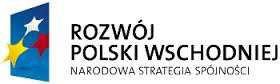 Załącznik nr 1 - Umowa Szczegółowa Kolokacja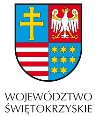 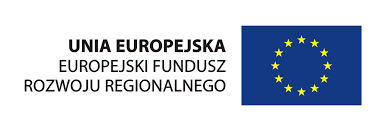 Data: ………………………..…….…………………I.	ADRESOWE OSD:Nazwa firmy: Adres:Nr Umowy: ………………………………………….Nowe Zamówienie	Przedłużenie okresu obowiązywania\aneksII.	SPECYFIKACJA USŁUGI:III.	WARIANT SLA:Standard (24h)	Silver (12h)	Gold (8h)IV.	TERMIN URUCHOMIENIA I DŁUGOŚĆ TRWANIA USŁUGI:V.	OPŁATYVI.	PODPISY STRON: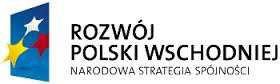 Załącznik nr 2 - Protokół zdawczo-odbiorczy Kolokacja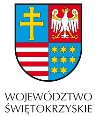 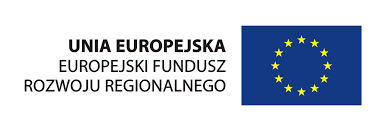 Data: ………………………..…….…………………Nr Umowy: ………………………………………….I.	DANE ADRESOWE:II.	PARAMETRY USŁUGI:III.	UWAGI:Strony stwierdzają zgodność techniczną odebranej Usługi z parametrami określonymi w wyżej wymienionej Umowie, przydatność  do  korzystania  i  potwierdzają  rozpoczęcie  świadczenia  Usługi.  OSD  udziela  gwarancji  na  okres12 miesięcy  od  daty  podpisania protokołu  na  wykonane  prace  ziemne  w obrębie  sieci  należącej  do  OperatoraInfrastruktury. W przypadku wystąpienia błędów w zagęszczeniu gruntu, OSD na wezwanie OI jest zobowiązany do poprawienia nawierzchni w obrębie wykonywanych przez siebie prac pod rygorem naliczenia kary przez OI na rzecz OSD w wysokości 1000 PLN.IV.	DATA AKTYWACJI USŁUGI:Data Aktywacji Usługi:V.	PODPISY STRON:Nazwa obiektu:Adres obiektu:Ilość U:Moc deklarowana:Zasilanie:Inne:Połączenie urządzeń 2-ch OSD w szafie OIOkres obowiązywania usługi:Data Aktywacji Usługi:Nazwa obiektu:Adres obiektu:Tyb obiektu:węzeł szkieletowy (WS)	węzeł dystrybucyjny (WD)Ilość U:Zasilanie:Inne:Połączenie urządzeń 2-ch OSD w szafie OIOkres obowiązywania usługi:Data Aktywacji Usługi:Opłaty:Wysokość opłaty netto [PLN]Jednorazowa:Miesięczna Opłata abonentowa:Udzielony opust:Miesięczna Opłata abonentowa po uwzględnieniu opustu:OSDOI………………………………………………………………(imię i nazwisko, pieczątka, data)………………………………………………………………(imię i nazwisko, pieczątka, data)OSDOSDOIOINazwa Firmy: Adres:Nazwa: Adres:Nazwa obiektu:Nazwa obiektu:Adres obiektu:Adres obiektu:Tyb obiektu:Tyb obiektu:węzeł szkieletowy (WS)	węzeł dystrybucyjny (WD)węzeł szkieletowy (WS)	węzeł dystrybucyjny (WD)węzeł szkieletowy (WS)	węzeł dystrybucyjny (WD)węzeł szkieletowy (WS)	węzeł dystrybucyjny (WD)węzeł szkieletowy (WS)	węzeł dystrybucyjny (WD)Lp.Typ sprzętuNumer seryjny sprzętuIlość U [szt.]Moc [W]IlośćgniazdZasilanie:48V/230V1234Inne:Inne:Połączenie urządzeń 2-ch OSD w szafie OIPołączenie urządzeń 2-ch OSD w szafie OIPołączenie urządzeń 2-ch OSD w szafie OIPołączenie urządzeń 2-ch OSD w szafie OIPołączenie urządzeń 2-ch OSD w szafie OIOSDOI………………………………………………………………(imię i nazwisko, pieczątka, data)………………………………………………………………(imię i nazwisko, pieczątka, data)